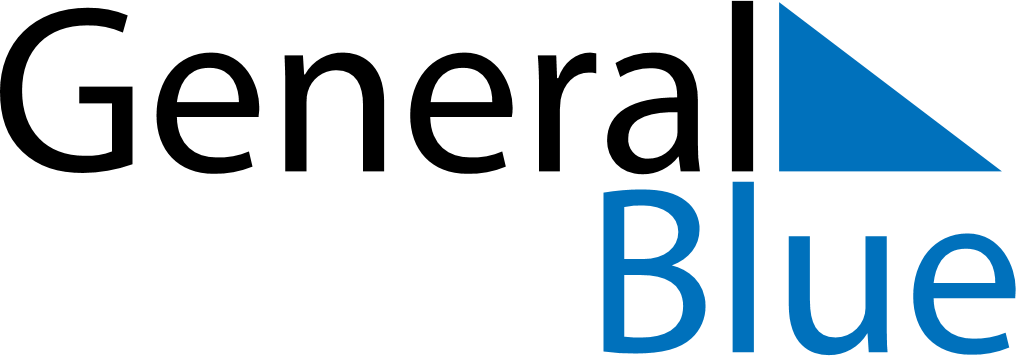 March 2030March 2030March 2030March 2030South KoreaSouth KoreaSouth KoreaSundayMondayTuesdayWednesdayThursdayFridayFridaySaturday112Independence Movement DayIndependence Movement Day3456788910111213141515161718192021222223242526272829293031